ПАСПОРТ ГРУППЫ №3 «СОЛНЕЧНЫЕ ЗАЙЧИКИ»Возраст:6-7 летДевочек: 11Мальчиков: 7Воспитатель:Медведева Татьяна Анатольевна, стаж работы 14 лет, первая квалификационная  категорияНаграждена: Благодарность  Собрания депутатов МО «Котлас», 2020Воспитатель:Данилова Татьяна Александровна  стаж работы -  5 летМладший воспитатель: Подольская Ольга ВладимировнаТема углублённой работы группы: «Познавательное развитие старших дошкольников»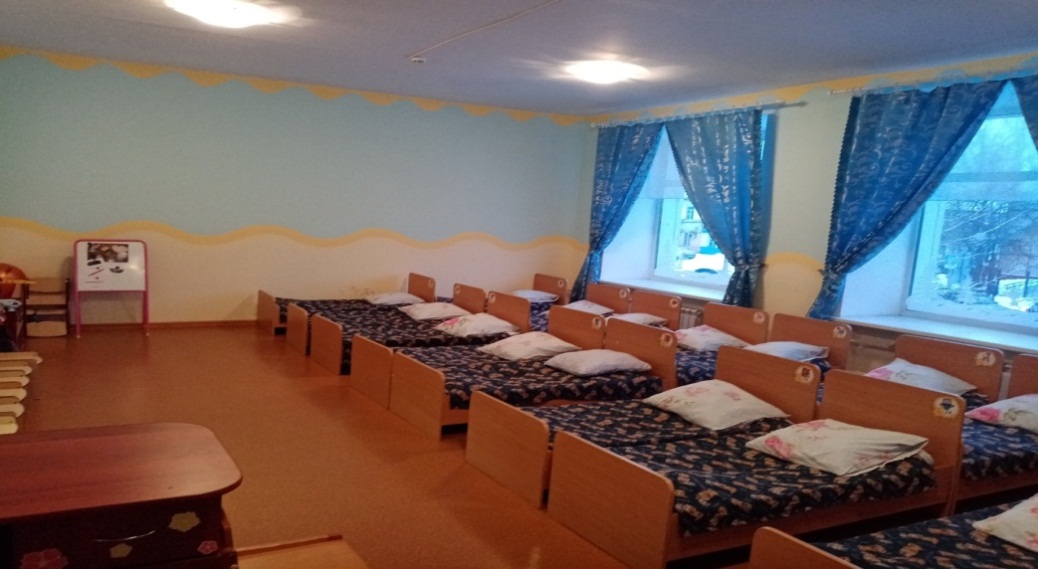 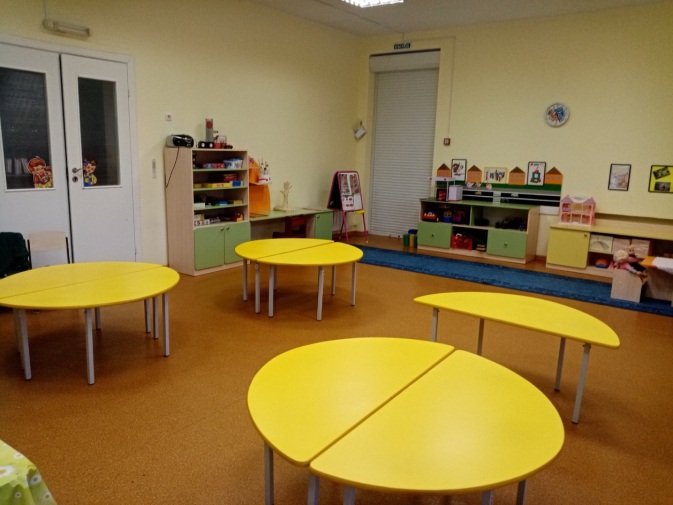 